      Collines et montagnes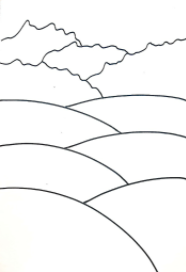 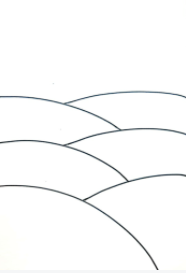 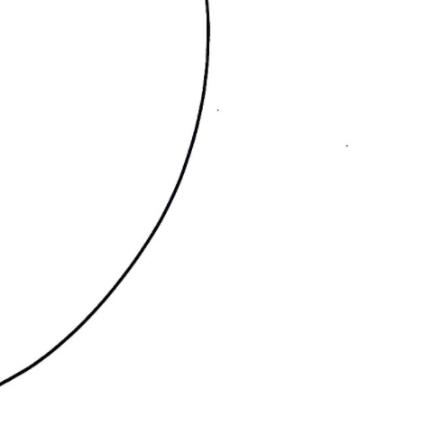 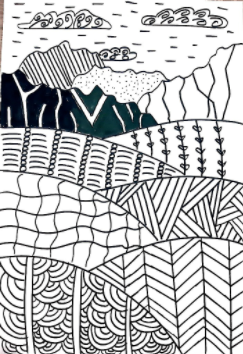 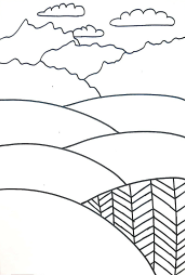 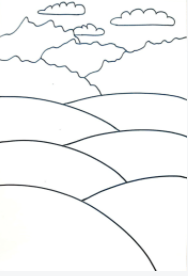 